NSRA Regional Long Range Rifle Competition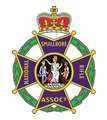 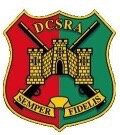 2022First StageBUDLEIGH FARM RANGESunday 3rd JulyDOUBLE DEWARFIRST STAGE: This is one of six venues for this event, details of which may be found by visiting www.nsra.uk.coPRIZES: Will be awarded in all classes: from each of these events the top three in each class will be invited to a final when arranged by NSRA again in classes X to D.SQUADDING: Choice per entry form below. All details will be of 20 minutes duration with a further 10 minutes for target changing and equipment preparation.RECEPTION: On arrival, report for registration and collect targets & confirm squadding times.RULES & RANGE SAFETY: All shooting will be governed by the NSRA rules. Any dispute will be decided by three or more members of the Range committee, or their elected deputies. Any uncased rifle must either have the bolt/action removed or a breach plug inserted at all times, except when firing a detail. Transgressors may be disqualified from the meeting at the discretion of the Range Committee.TARGETS: NSRA Three Card System 1003BM/89-18 & MM13/89-18.RESULTS: All scores will be displayed as quickly as possible. It is the responsibility of competitors to ensure their scores are correctly recorded before leaving the meeting.TIES will be decided on countbackCLASSIFICATION will be in 5 classes – X, A, B, C, and D per National classification. Unclassified competitors (those who did not complete an aggregate in an NSRA meeting in 2019) must submit an average based on the best 10 of their last 12 scores on NSRA (BM/89 Series) short range targets ex 100 or an average on 50m international/50yd NSRA proportional targets ex 600.LIABILITY: DCSRA & Budleigh Farm will not accept any liability for loss or damage to property left on the range.CHALLENGES: A score may be challenged on payment of £5.00, which will be refunded if the challenge is upheld.REFRESHMENTS: Hot dogs, tea and coffee etc. will be available in the canteen.LOCATION: Budleigh Farm, Moretonhampstead, Newton Abbott, Devon, TQ13 8SBON-SITE ACCOMODATION/CAMPINGwww.budleighfarm.co.uk office@budleighfarm.co.uk or 01647 440835Advanced entry is required on the form below to be received by Saturday 25th June No entries on the dayENTRY FORMBUDLEIGH FARM3rd July  2022NSRA Regional Long Range Rifle Competition 2022 First StageEntry Fee:£20.00 juniors under 18 £10.00This is an editable pdf. Use a mouse to click on the required field.It is a condition of entry that you give permission for NSRA and DCSRA to use your data for the purpose of administering the meeting and the sending out of results. Your data will not be passed to any third party. The NSRA Privacy Policy can be viewed on their website www.nsra.co.uk. TheDCSRA Privacy Policy can be viewed on request.Name:- Address:-Phone:- E'mail:- Club:-Signed:-**Junior competitors DOBNational Classification:-Or current average:-Short range	50m/50ydsCertified by:-**Secretary/Club Captain of the above club**If you are e-mailing this form you mayPrint your name rather than sign; and print your Secretary/Club Captains name, but please obtain his authorization.Squadding (please indicate your preferencei.e. 1, 2, 3, etc.)              Sunday9.00a.m 100yds & 11.00a.m 50m 9.00a.m 50m & 11.00a.m 100yds 10.00a.m 100yds & 12.00noon 50m 10.00a.m 50m & 12.00noon 100yds 1.00p.m 100yds & 3.00p.m 50m 1.00p.m 50m & 3.00p.m 100yds 2.00p.m 100yds & 4.00p.m 50m 2.00p.m 50m & 4.00p.m 100ydsOn completion:-Entry fees should be paid by BACS if possible to:-Lloyds BankSort code:- 30-96-23Account no:- 32722368Devon County Smallbore Rifle AssociationYour reference should be:- RLR/your nameThe completed form should then be e-mailed to :-chrstphrbrr@aol.comAlternatively entry fee cheques payable to:-DSCRAand posted with this form to:-C.S.Burrow20 Tennyson Avenue, Burnthouse Lane, Exeter,Devon EX2 6BSClassShort Range50m/50ydA98.0 and above580 and aboveB96.5 and under 98.0570 and under 580C94.0 and under 96.5560 and under 570Dbelow 94.0below 560